РУКОВОДСТВО И ПЕДАГОГИЧЕСКИЙ СОСТАВРУКОВОДИТЕЛЬ МКДОУ « Детский сад №4 «Улыбка».КУРБАНОВА БУРЛИЯТ БАГАВУТДИНОВНА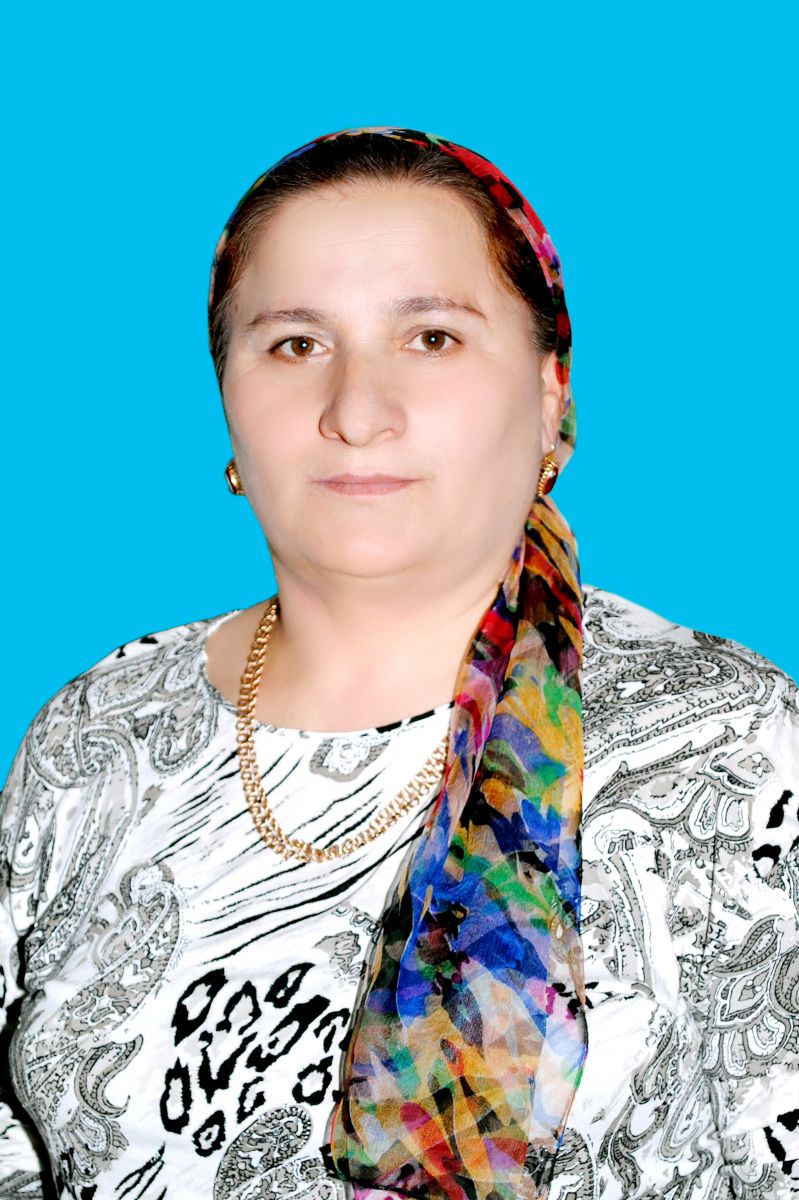 Образование - высшее педагогическое, исторический факультет.Окончила ДГПИ в 1987г. Стаж работы 35 лет.  Награждена почетной грамотой РФ. Контактный телефон: +7(963) 797-71-68Электронная почта: ylybka05@mail.ru
  Адрес сайта: https://dag-4-uly.tvoysadik.ru
СВЕДЕНИЯ
О педагогических работниках детского сада № 4 «Улыбка», сел. Какашура, Карабудахкентского района.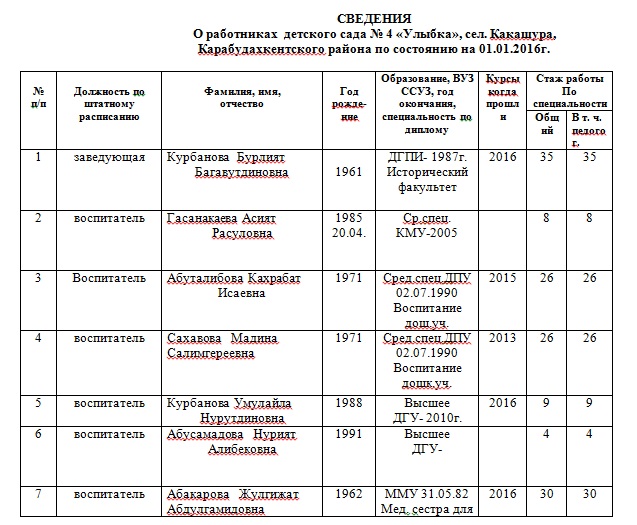 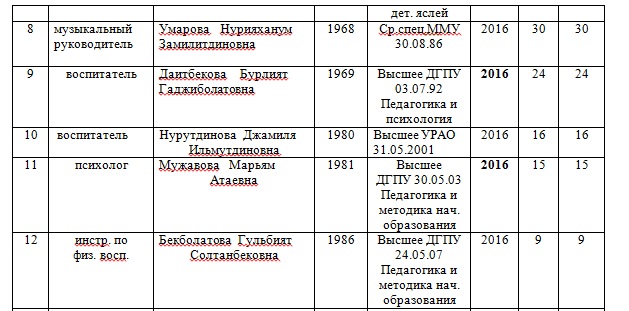 